Acts 10:24-11:26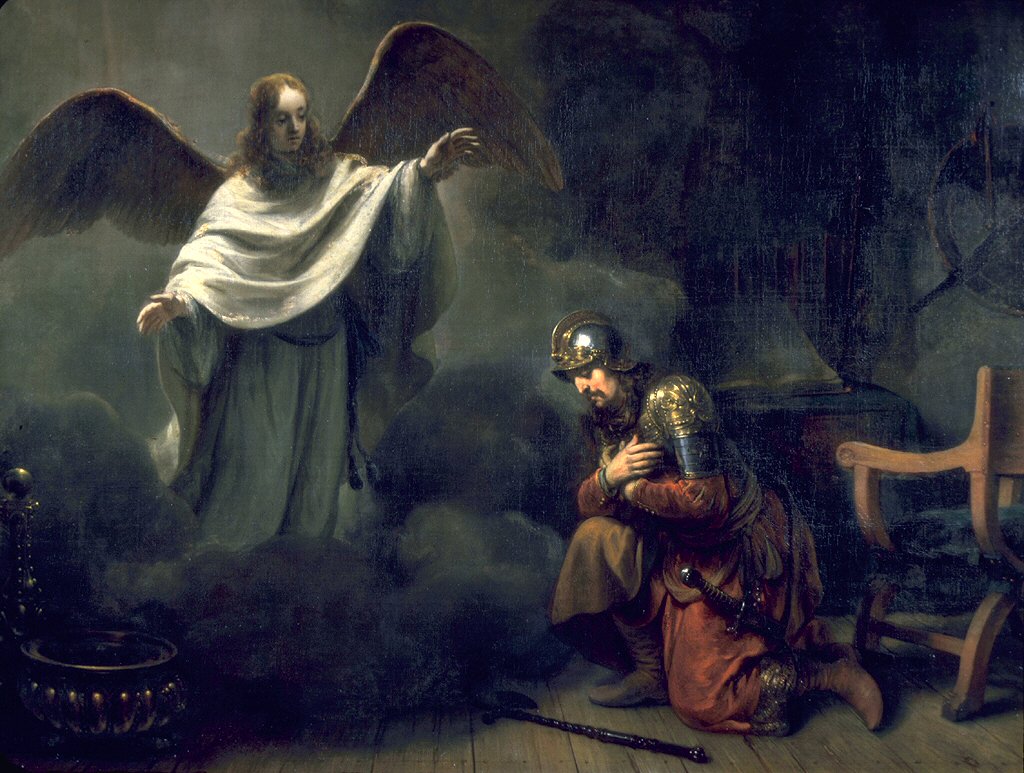 Peter and Cornelius: Part 2 – Meet and                                          Preach (10:24-48)Peter and Cornelius Meet (v24-33)“Cornelius was expecting them and had called together his relatives and close friends.” (v24)“Stand up; I too am a man.” (v26)“you yourselves know how unlawful it is for a Jew to associate with or to visit anyone of another nation”  (v28)“I should not call any person common or unclean.” (v28)“So I sent for you at once and you have been kind enough to come.” (v33)Peter Preaches the Gospel (v34-43)“in every nation anyone who fears him and does what is right is acceptable to him.” (v36)What parts of the gospel narrative does Peter mention? (v36-41)“To him, all the prophets bear witness that everyone who believes in him receives forgiveness of sins through his name.” (v43)The Holy Spirit Confirms Belief (v44-48)“The Holy Spirit fell on all who heard the word” (v44)“were amazed because the gift of the Holy Spirit was poured out even on the Gentiles.” (v45)“they were hearing them speaking in tongues and extolling God.” (v46)“Who have received the Holy Spirit, just as we have?” (v47)Peter Confronted (11:1-18)“heard that the Gentiles also had received the word of God.” (v1)“The circumcision party”: anyone who was circumcised. (cf. Gal 2, Titus 1:10-11, Acts 15) Likely a group within the church arguing that the Mosaic Law must continue to be followed in order to be Christian.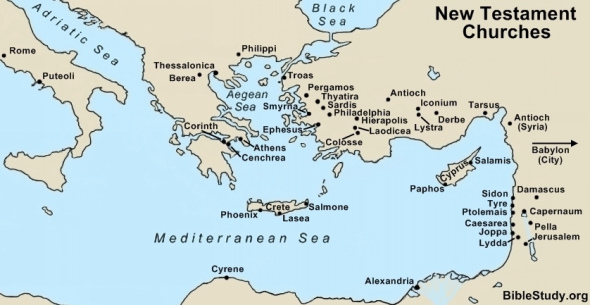 “The Holy Spirit fell on them…” (v15)“…just as on us at the beginning.” (v15)“John Baptized with water…”  (v16)(cf. Luke 3:16, Acts 1:5) “If then God gave the same gift to them as he gave to use when we believed in the Lord Jesus Christ, who was I that I could stand in God’s way?” (v17)“to the gentiles also God has granted repentance that leads to life.” (v18)Who says this?Reforming… pun intended (11:19-26)And a great many people were added (v19-24)“those scattered… speaking to only Jews.” (v19)“But some… spoke to Hellenists in Antioch.” (v20)“a great number believing, turned to the Lord.” (v21)They were called the Christians (v25-26)Why does Barnabas bring Saul to Antioch and how long do they stay?“And in Antioch the disciples were first called Christians” (v26)